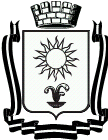 ПОСТАНОВЛЕНИЕАДМИНИСТРАЦИИ ГОРОДА – КУРОРТА  КИСЛОВОДСКАСТАВРОПОЛЬСКОГО КРАЯ____________                        город - курорт  Кисловодск                       _______Об утверждении Положения о  комиссии по вопросам размещения нестационарных торговых объектов и нестационарных объектов по предоставлению услуг на территории городского округа города-курорта Кисловодска	В соответствии с федеральными законами  от 06 октября 2003 года         № 131-ФЗ «Об общих принципах организации местного самоуправления в Российской Федерации», от 28 декабря 2009 года  № 381-ФЗ «Об основах государственного регулирования торговой деятельности в Российской Федерации, от 24 июля 2007 года  № 209-ФЗ «О развитии малого и среднего предпринимательства в Российской Федерации», приказом комитета Ставропольского края по пищевой и перерабатывающей промышленности, торговле и лицензированию от 01 июля 2010 г. № 87-о/д «Об утверждении Порядка разработки и утверждения схемы размещения нестационарных торговых объектов органами местного самоуправления муниципальных образований Ставропольского края», в целях упорядочения  размещения нестационарных торговых объектов и нестационарных объектов по предоставлению услуг на территории городского округа города-курорта Кисловодска, на основании Устава городского округа города-курорта Кисловодска, администрация города-курорта КисловодскаПОСТАНОВЛЯЕТ:1.Утвердить Положение о комиссии по вопросам размещения нестационарных торговых объектов и нестационарных объектов по предоставлению услуг на территории городского округа города-курорта Кисловодска согласно приложению.2.Информационно-аналитическому отделу администрации города-курорта Кисловодска опубликовать настоящее постановление в городском общественно-политическом еженедельнике «Кисловодская газета», а также разместить    на    официальном   сайте    администрации   города - курорта 2Кисловодска в информационно-телекоммуникационной сети «Интернет».	3. Контроль за выполнением настоящего постановления возложить на заместителя Главы администрации города-курорта Кисловодска С.А.Марченко.	4.Настоящее постановление вступает в силу со дня его официального опубликования.Глава города-курортаКисловодска								        А.В.КурбатовПОЛОЖЕНИЕо комиссии по вопросам размещения нестационарных торговых объектов и нестационарных объектов по предоставлению услуг на территории   	городского округа города-курорта Кисловодска1.Общие положения1.1.Настоящее Положение определяет цели и задачи, полномочия и порядок работы комиссии по вопросам размещения нестационарных торговых объектов и нестационарных объектов по предоставлению услуг на территории городского округа города-курорта Кисловодска (далее – комиссия).1.2.Комиссия является постоянно действующим коллегиальным органом, созданным в целях создания условий для улучшения организации и качества предоставляемых услуг населению и отдыхающим города, оптимизации размещения нестационарных торговых объектов и нестационарных объектов по предоставлению услуг на территории города-курорта Кисловодска, обеспечения доступности продовольственных и непродовольственных товаров, соблюдения установленных действующим законодательством Российской Федерации, Ставропольского края и нормативными правовыми актами городского округа города-курорта Кисловодска, требований при размещении нестационарных торговых объектов и нестационарных объектов по предоставлению услуг на территории городского округа города-курорта Кисловодска (далее - нестационарные объекты).1.3.Комиссия в своей деятельности руководствуется Конституцией Российской Федерации, федеральными законами от 06 октября 2003 года      № 131-ФЗ «Об общих принципах организации местного самоуправления в Российской Федерации», от 28 декабря 2009 года № 381-ФЗ «Об основах государственного регулирования торговой деятельности в Российской Федерации», постановлением Правительства Российской Федерации от         29 октября 2010 года № 772 «Об утверждении Правил включения нестационарных торговых объектов на земельных участках, в зданиях, строениях, сооружениях, находящихся в государственной собственности, в схему размещения нестационарных торговых объектов», приказом комитета Ставропольского края по пищевой и перерабатывающей промышленности, торговле и лицензированию от 01 июля 2010 г. № 87-о/д «Об утверждении 2Порядка разработки и утверждения схемы размещения нестационарных торговых объектов органами местного самоуправления муниципальных образований Ставропольского края», Порядком размещения нестационарных торговых объектов и нестационарных объектов по предоставлению услуг на территории городского округа города-курорта Кисловодска, утвержденным постановлением администрации города-курорта Кисловодска,  настоящим Положением.2. Цели и задачи комиссии	2.1.Основной задачей комиссии является формирование схемы размещения нестационарных торговых объектов и нестационарных объектов по предоставлению услуг   на земельных участках, в зданиях, строениях, сооружениях, находящихся в муниципальной собственности города-курорта Кисловодска или земельных участках, государственная собственность на которые не разграничена (далее - схема размещения), обеспечивающей комфортную потребительскую среду посредством достижения сбалансированности различных форматов торговли с учетом требований градостроительного, земельного, санитарно-эпидемиологического, экологического законодательств.2.2.Разработка схемы размещения и внесение в неё изменений осуществляется в целях: 2.2.1.Достижения установленных нормативов минимальной обеспеченности населения городского округа города-курорта Кисловодска площадью торговых объектов на 1000 человек жителей города-курорта Кисловодска.2.2.2.Обеспечения единства требований к размещению и внешнему виду нестационарных объектов на территории города-курорта Кисловодска.2.2.3.Соблюдения прав и законных интересов населения, включая обеспечение доступности продовольственных и непродовольственных товаров и безопасности при размещении нестационарных объектов.2.2.4.Соблюдения требования о размещении не менее чем шестидесяти процентов от общего количества нестационарных объектов для использования субъектами малого и среднего предпринимательства, осуществляющими торговую деятельность.2.2.5.Формирования и упорядочение торговой инфраструктуры с учетом видов и типов торговых объектов, форм и способов торговли.3. Функции и права  комиссии3.1.Для реализации  возложенных задач комиссия осуществляет следующие функции:	3.1.1.Рассматривает предложения и обращения индивидуальных предпринимателей и юридических лиц о включении в схему размещения и анализирует возможность размещения нестационарных объектов с учетом соответствия   испрашиваемого   места требованиям  Градостроительного и 3Земельного Кодекса Российской Федерации.	3.1.2.Осуществляет работу по актуализации схемы размещения с учетом необходимости и целесообразности размещения нестационарных объектов, а именно: - принимает решения о включении (исключении) в схему размещения мест      размещения     нестационарных     объектов  на   земельных  участках, находящихся в муниципальной собственности города-курорта Кисловодска или земельных участках, государственная собственность на которые не разграничена;	- рассматривает  обращения о   включении  в схему размещения нестационарных  объектов, расположенных на земельных участках, находящихся в государственной собственности на территории города-курорта Кисловодска, и  направляет в орган государственной власти, осуществляющий полномочия собственника имущества, соответствующее заявление;	-рассматривает предложения по архитектурно-художественному оформлению нестационарных объектов и принимает решения об определении       требований   к   внешнему виду нестационарных объектов в зависимости от их специализации.	3.2. Комиссия имеет право:	3.2.1.Запрашивать    и     получать   в   установленном   порядке    необходимую информацию и документы от структурных подразделений администрации города-курорта Кисловодска, субъектов предпринимательства, территориальных отделов федеральных органов исполнительной власти.	3.2.2.Участвовать в разработке проектов муниципальных правовых актов, регулирующих сферу торговли.	3.2.3.Давать поручения подведомственным учреждениям администрации города-курорта Кисловодска по вопросам, относящимся к работе комиссии.	3.2.4.Направлять Главе города-курорта Кисловодска предложения по совершенствованию работы в области создания условий для обеспечения жителей услугами торговли.4. Порядок работы комиссии	4.1.Состав комиссии утверждается постановлением Главы администрации города-курорта Кисловодска. 	4.2.Председателем комиссии является заместитель Главы администрации города-курорта Кисловодска, курирующий работу управления  по торговле, общественному питанию и сервису, на которое возложены полномочия по разработке схемы размещения нестационарных торговых объектов и нестационарных объектов по предоставлению услуг на земельных участках, в  зданиях,  строениях,  сооружениях, находящихся  в 4муниципальной собственности города-курорта Кисловодска или земельных участках, государственная собственность на которые не разграничена.	4.3. Председатель комиссии:- руководит деятельностью комиссии;- определяет место, дату и время проведения заседаний комиссии;- утверждает повестку дня заседаний комиссии;- проводит заседания комиссии;- подписывает протокол заседания комиссии;- несет персональную ответственность за выполнение возложенных на комиссию задач.	4.4.Заместитель председателя комиссии осуществляет полномочия председателя комиссии в случаях его отсутствия на заседаниях.	4.5. Секретарь комиссии:- формирует повестку дня заседаний комиссии;- организует сбор и подготовку материалов к заседаниям комиссии;- информирует членов комиссии о дате, месте и времени проведения заседания комиссии;- оформляет протоколы заседаний комиссии;- готовит проекты писем (обращений) и выписки из протоколов заседаний комиссии в соответствии с принятыми решениями;- обеспечивает хранение материалов по работе комиссии.	4.6.Основной формой деятельности комиссии является заседание. Кроме того, в случае необходимости комиссия осуществляет выезды на место, предлагаемое для размещения нестационарного объекта.4.7.Заседания комиссии проводятся по мере поступления заявлений о включении     нестационарных   объектов   в  схему    размещения, внесении изменений в схему размещения от индивидуальных предпринимателей, юридических лиц, а также необходимости рассмотрения вопросов, входящих в компетенцию комиссии, но не реже одного раза в полугодие. 	4.8.Заседания комиссии проводятся без участия лиц, подавших заявления о включении в схему размещения.4.9.Заседание  комиссии считается правомочным, если на нём присутствует не менее половины от утвержденного состава комиссии.	4.10.Решения комиссии принимаются отдельно по каждому предложению путем открытого голосования, простым большинством голосов присутствующих на заседании членов путём открытого голосования.	4.11.В случае равенства голосов решающим является голос председателя комиссии. При несогласии с принятым решением член комиссии может письменно изложить своё мнение, которое подлежит  обязательному приобщению к протоколу заседания.5	4.12.Решения комиссии оформляются протоколом, который  подписывает председатель и секретарь комиссии. 4.13.Решения комиссии являются основанием для принятия соответствующих правовых актов администрации города-курорта Кисловодска.Управляющий делами администрациигорода-курорта Кисловодска						           Г.Л.РубцоваНачальник управления по торговле,общественному питанию и сервису					       Е.Н.РомашинаПриложение к постановлению администрациигорода-курорта Кисловодскаот ______________ № ________